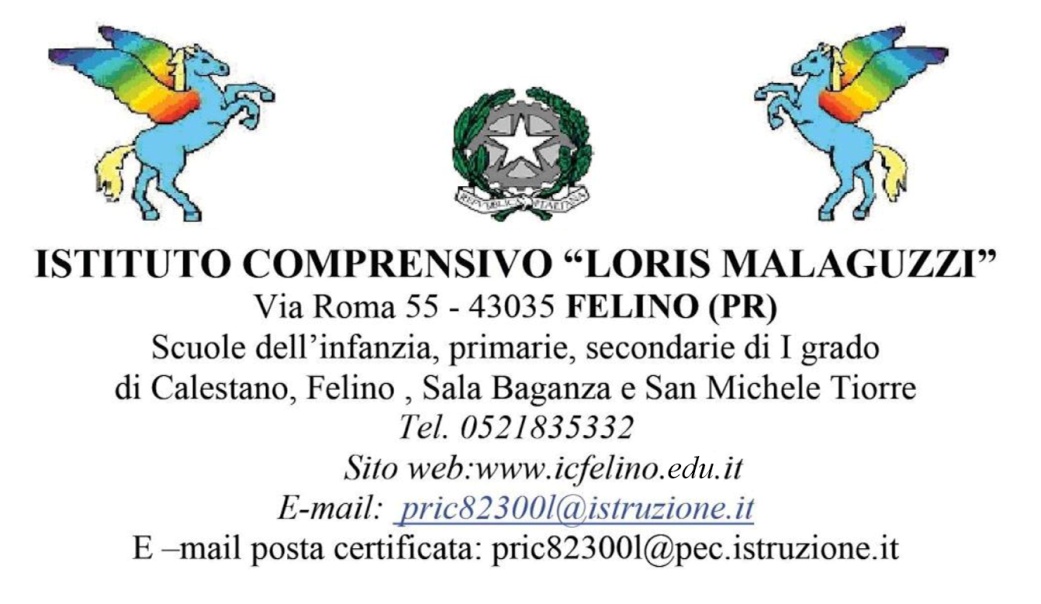 Anno scolastico ________________PIANO DIDATTICO PERSONALIZZATO PER ALUNNI NON ITALOFONIBiografia scolastica e linguistica Dell’alunno/a ____________________________ Classe _________ Scuola Primaria / Secondaria di I grado di __________________Dati personaliMaschio □   Femmina □Data di nascita: ……………………………….Luogo di nascita: ……………………………..Nazionalità: ……………………………………Data di arrivo in Italia: ………………………Storia scolastica dello studenteAll’estero: numero di anni e ordini di scuola frequentati………………………………In Italia:Data della prima iscrizione in una scuola italiana …………………………………Ordine di scuola e classe a cui è stato iscritto …………………………………….C’è corrispondenza tra età anagrafica e classe frequentata?       Sì □  No □Se NO l’allievo frequenta una classe   □ superiore all’età anagrafica di anni …..                                                                   □ inferiore all’età anagrafica di anni ……- 	L’eventuale ritardo scolastico è dovuto a:□ bocciature (indicare il numero) ……..□ iscrizione in Italia ad una classe inferiore all’età anagrafica□ ingresso nel sistema scolastico in età diversa da quella prevista in Italia□ interruzione degli studi□ altro…………………………………………………………………………………………Biografia linguistica1 Competenza linguistico-comunicativa Italiano per comunicareItaliano per studiare Interventi messi in attoHa usufruito di pacchetti speciali?    SI’ □      NO□se SI, indicare il tipo e il periodo in Anni Scolastici:□  MEDIAZIONE LINGUISTICO-CULTURALE (anno/i scolastico/i……………………………………….)  □  LABORATORIO DI ITALIANO L2 Anno scolastico……….. - Interno/esterno all’istituto – Italiano L2 per comunicare/studiare(ripetere per ogni attività di laboratorio svolta)□ ALTRO (specificare): ……………………………………………………………………………………Ha seguito un percorso didattico personalizzato?     SI’□       NO□Se SÌ compilare la seguente tabellaMantenendo lo stesso documento, le tabelle al punto 1 e al punto 2 saranno ripetute per ogni annualità di permanenza dello studente presso il nostro istituto. In questo modo saranno sempre aggiornate, mantenendo, allo stesso tempo, uno storico di interventi educativi sullo studente.Data: _______________________________										Il Consiglio di Classe _________________________ _________________________ _________________________ _________________________ _________________________ _________________________ _________________________ Lingua di origineLingua usata in famigliaLingua di scolarizzazionenel Paese di origineLingua di scolarizzazionenel Paese di origineAltre lingue straniereconosciute……………………………Conoscenza□ orale □ scritta ……………………………Conoscenza□ orale □ scritta……………………………Conoscenza□ orale □ scritta……………………………Conoscenza□ orale □ scritta……………………………Conoscenza□ orale □ scrittaAlfabeti conosciuti□alfabeto latino□alfabeto latinoAlfabeti conosciuti□altri alfabeti e scritture□altri alfabeti e scrittureLivelliPrincipianteElementareIntermedioProgreditoAvanzatoComprensione Italiano oraleProduzioneItaliano oraleComprensioneItaliano scrittoProduzioneItaliano scrittoLivelliPrincipianteElementareIntermedioProgreditoAvanzatoComprensioneItaliano oraleProduzione Italiano oraleComprensioneItaliano scrittoProduzione Italiano scrittoDISCIPLINAPROGRAMMAZIONE DI CLASSEPROGRAMMAZIONE PERSONALIZZATAESONERO TEMPORANEOITALIANOMATEMATICAINGLESEFRANCESE / SPAGNOLOSTORIA GEOGRAFIASCIENZETECNOLOGIAARTE E IMMAGINEMUSICASCIENZE MOTORIERELIGIONE / ALTERNATIVA